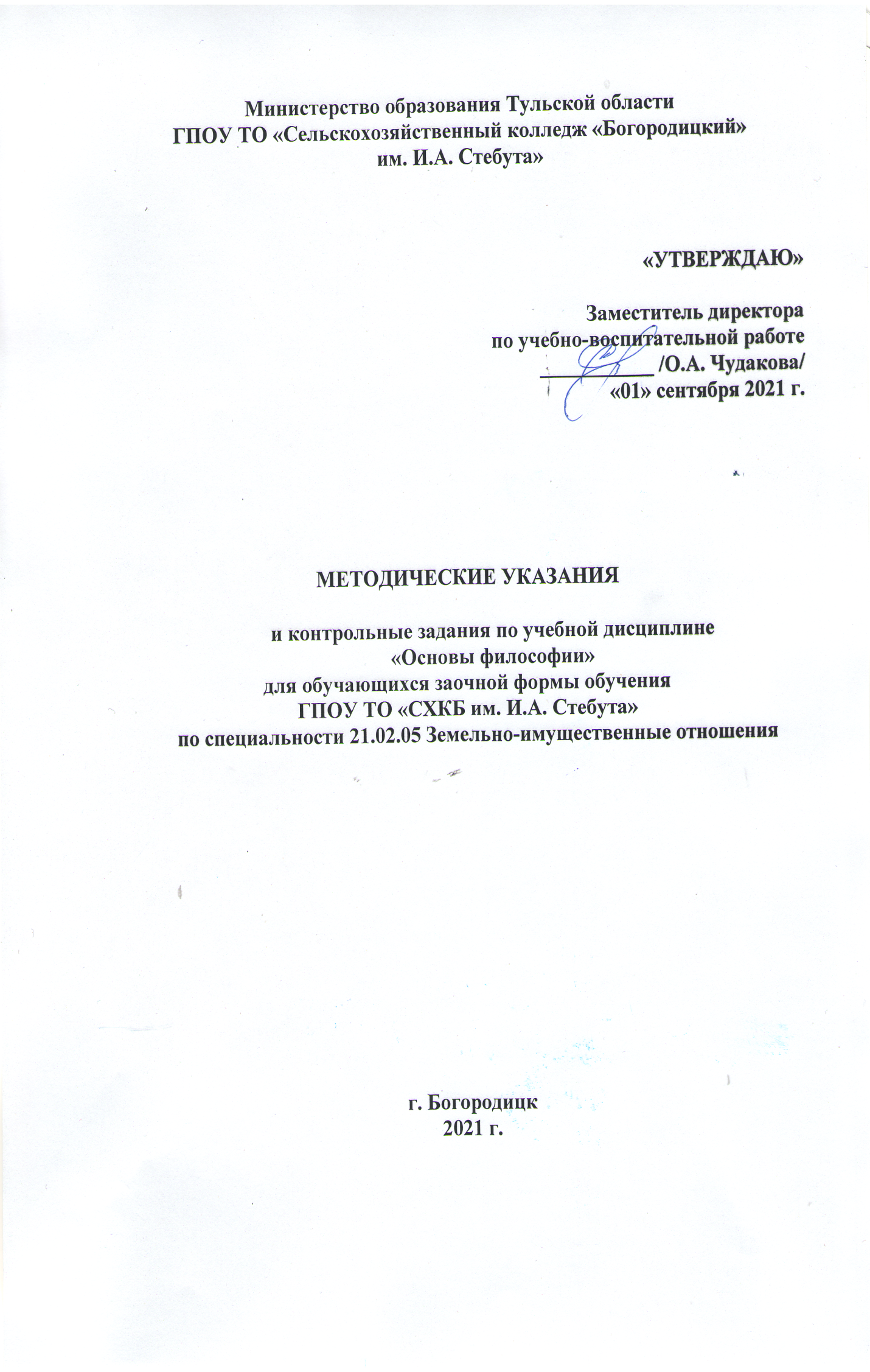 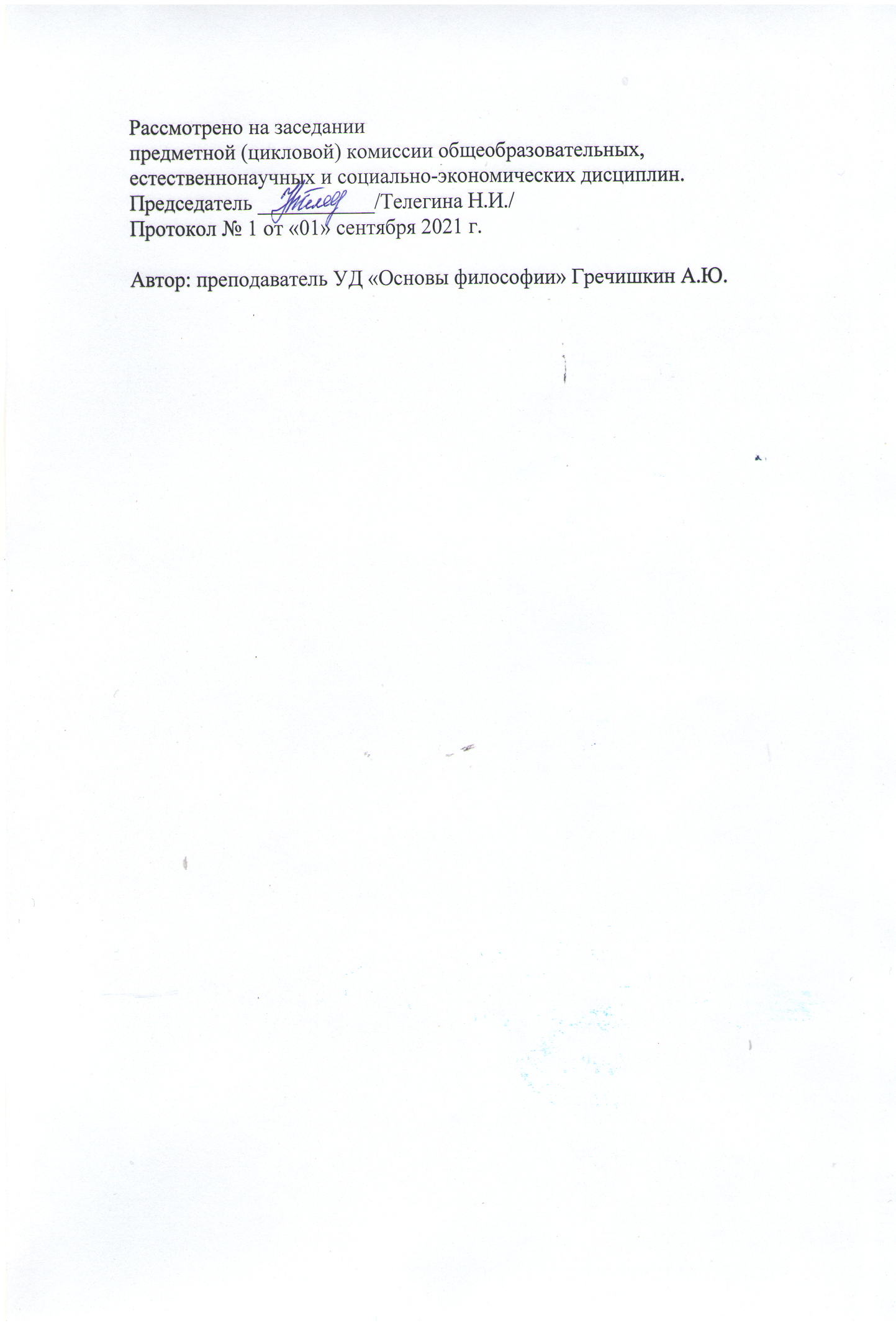 1.1. ВведениеМетодические указания составлены на основе рабочей программы учебной дисциплины «Основы философии», которая является частью основной профессиональной образовательной программы в соответствии с ФГОС СПО по специальности 21.02.05 Земельно-имущественные отношения. Целью методических указаний является реализация Федеральных государственных образовательных стандартов по специальности 21.02.05 Земельно-имущественные отношения (базовый уровень подготовки) заочной формы обучения.1.2. Цели и задачи дисциплины – требования к результатам освоения дисциплиныФормирование общих компетенций: ОК 1. Понимать сущность и социальную значимость своей будущей
профессии, проявлять к ней устойчивый интерес.ОК 2. Анализировать социально-экономические и политические проблемы и процессы, использовать методы гуманитарно-социологических наук в различных  видах профессиональной и социальной деятельности.ОК 3. Организовывать свою собственную деятельность, определять методы и способы выполнения профессиональных задач, оценивать их эффективность и качество.ОК 4. Решать проблемы, оценивать риски и принимать решения в нестандартных ситуациях.ОК 5. Осуществлять поиск, анализ и оценку информации, необходимой для постановки и решения профессиональных задач, профессионального и личностного развития.ОК 6. Работать в коллективе и команде, обеспечивать ее сплочение, эффективно общаться с коллегами, руководством, потребителями.ОК 7. Самостоятельно определять задачи профессионального и личностного развития, заниматься самообразованием, осознанно планировать повышение квалификации.ОК 8. Быть готовым к смене технологий в профессиональной деятельности.ОК 9. Уважительно и бережно относиться к историческому наследию и культурным традициям, толерантно воспринимать социальные и культурные традиции.ОК 10. Соблюдать правила техники безопасности, нести ответственность за организацию мероприятий по обеспечению безопасности труда.В результате освоения учебной дисциплины обучающийся должен уметь:- ориентироваться в современной экономической, политической и культурной ситуации в России и мире; - выявлять взаимосвязь отечественных, региональных, мировых социально-экономических, политических и культурных проблем.В результате освоения учебной дисциплины обучающийся должен уметь: ориентироваться в наиболее общих философских проблемах бытия, познания, ценностей, свободы и смысла жизни как основе формирования культуры гражданина и будущего специалиста.В результате освоения учебной дисциплины обучающийся должен знать: основные категории и понятия философии, роль философии в жизни человека и общества; основы философского учения о бытии, сущность процесса познания, основы научной, философской и религиозной картин мира, об условиях формирования личности, свободе и ответственности за сохранение жизни, культуры, окружающей среды, о социальных и этических проблемах, связанных с развитием и использованием достижений науки, техники и технологий.Основная форма изучения предмета – самостоятельная работа обучающихся над рекомендуемой литературой, в соответствии с методическими указаниями.В процессе изучения дисциплины обучающиеся заочного отделения должны выполнить одну домашнюю контрольную работу по заданному варианту.Оформленная и подписанная обучающимися контрольная работа предоставляется в образовательное учреждение на рецензирование в сроки, предусмотренные графиком учебного процесса (не позднее 10 дней до начала сессии).1.3. Рекомендации по выполнению и оформлению контрольной работыКонтрольная работа составлена в 10 вариантах. Номер варианта следует выбирать в соответствии с последней цифрой шифра. Например, если шифр 6119, то обучающийся выполняет вариант № 9.При выполнении контрольной работы надо строго придерживаться указанных ниже правил. Работа, выполненная без соблюдения этих правил не засчитывается и возвращается обучающемуся для переработки.Контрольная работа должна соответствовать структуре:- Титульный лист (Приложение 1);- Вопросы (задания) в соответствии с вариантом (необходимо записать Вопрос № 1..) – ответы;- Список использованной литературы.Контрольная работа может быть выполнена рукописным или компьютерным способом.Рукописный способ: контрольную работу следует выполнять в отдельной тетради чернилами синего цвета, оставляя поля шириной 3-4 см, для замечаний рецензента. На обложке тетради должен быть приклеен титульный лист, утверждённого образца (Приложение 1).Работа должна быть выполнена аккуратно и разборчива без сокращений. Каждый вопрос следует начинать с новой страницы. Необходимо сначала записать вопрос, подчеркнуть, а затем дать полный ответ. Объём текста в ученической тетради не должен превышать 18листов, но раскрывать содержание всех поставленных вопросов.Контрольная работа, выполненная на компьютере, должна быть напечатана на стандартном листе писчей бумаги, формата А4 с соблюдением следующих требований:- поля: левое 3см, правое 1,5, верхнее 2см, нижнее 2см;- гарнитура шрифтаTimes New Roman;- размер шрифта: для основного текста 14 пт, для сносок – 10пт.- межстрочный интервал – 1,5;- отступ первой строки - 1,25;- выравнивание текста - по ширине.Страницы нумеруются арабскими цифрами в правом нижнем углу страницы. Титульный лист включается в общую нумерацию, но номер на листе не ставится. Объем работы не должен превышать 15 печатных листов, но раскрывать содержание всех поставленных вопросов.2.2. Тематический план и содержание учебной дисциплины ОСНОВЫ ФИЛОСОФИИ1.5. Вопросы для контрольной работы1 .Что изучает философия. Основной вопрос философии.2. Философия античного мира.	3. Атомисты, софисты, Сократ, киники, мегарики.4. Платон. Эпикур. Стоики.5. Философская мысль Средних веков.6. Философия Нового времени. Ф. Бэкон и Р. Декарт. И. Кант. Э. Шопенгауэр.7. Философские воззрения русских мыслителей ХХ века.8. Философия ХХ века.9. Происхождение и развитие человека.10. Что из себя представляет человек.11. Основные характеристики человека.12. Категории человеческого бытия.13. Сознание и человеческая природа.14. Мыслят ли животные. Три стороны сознания. Сознание и бессознательное.15. Карл Юнг о коллективном бессознательном.16. Мышление, его истоки и сущность.17. Учение о познании.18. Философия и научная картина мира.19. Философия и религия.20. Философия искусства.21. Человек и общество.22. Социальная структура. Гражданское общество.Глобальные проблемы современности.Философия культуры.25. Культура и цивилизация. Контркультура.26. Философия истории.27.Стадии роста. У. Ростоу. К. Ясперс.28. Циклические концепции истории.29. А. Тойнби: мировые цивилизации.30. Питирим Сорокин. Н. Бердяев об истории России. П. Чаадаев. Славянофилы и западники о судьбах России.1.6. Варианты контрольной работы1.7. Перечень рекомендуемых учебных изданий, дополнительной литературы Интернет-ресурсовОсновные источники:Губин В.Д. Основы философии. М., Форум, 2009. Учебник для ССУЗов 250с.Губин В.Д. Философия. М., Проспект, 2009, 360с.Спиркин А.Г Философия. М, Гардарики, 2002, 280с.Дополнительные источники:Голобоков В.Г. Краткая история философии. М., Олимп, 1997, 400с.Горелов А.А Основы философии. М., Академия, 2004, 203с.Ильин В.В. Философия. М., Академический проект, 1999, 403с.Кохановский В.П. и др. Основы философии. Ростов-на-Дону, Феникс, 2003, 190с.Назаров В.Н. Философия в вопросах и ответах. Тула, 1996, 215с.Радугин А.А.Философия. Курс лекций. М., Центр, 1998, 256сТарасовЮ.Н. Философия для техникумов и колледжей. Воронеж, 2000, 220с.Фролов И.Т. Введение в философию. М., 1989, 480с.Интернет-ресурсы: htt ://statehistory.ruhtt://www/edu/ru/indeks/php?page_id=6 Федеральный портал Российское образованиеedu.ru- « Российское образование» Федеральный порталschool.edu- «Российский образовательный портал»ege.edu- «Портал информационной поддержки Единого Государственного экзамена»fero-«Федеральный Интернет-экзамен в сфере профессионального образования»allbest- «Союз образовательных сайтов»fipi ФИПИ - Федеральный институт педагогических измеренийobrnadzor.gov - «Федеральная служба по надзору в сфере образования и науки РФ»mov.gov - Официальный сайт Министерства образования и науки РФrost.ru/projects – национальный проект «Образование»edunews – «Все для поступающих»htt ://statehistory.ruhtt://www/edu/ru/indeks/php?page_id=6 Федеральный портал Российское образованиеedu.ru- « Российское образование» Федеральный порталschool.edu- «Российский образовательный портал»ege.edu- «Портал информационной поддержки Единого Государственного экзамена»fero-«Федеральный Интернет-экзамен в сфере профессионального образования»allbest- «Союз образовательных сайтов»fipi ФИПИ - Федеральный институт педагогических измеренийobrnadzor.gov - «Федеральная служба по надзору в сфере образования и науки РФ»mov.gov - Официальный сайт Министерства образования и науки РФrost.ru/projects – национальный проект «Образование»edunews – «Все для поступающих»windows/edu/ru – Единое окно доступа к образовательным ресурсамПортал «ВСЕОБУЧ»htt ://filosofia.ruhttp:// www.filosofia.net1.8. Критерии оценивания письменных контрольных работПриложение 1Образец титульного листа контрольной работыГПОУ ТО «Сельскохозяйственный колледж «Богородицкий» имени И.А. Стебута»Контрольная работа № __ вариант __по дисциплине __________________________________________________(наименование дисциплины)Ф.И.О. обучающегося (ющейся) ________________________________________________________________________________________________________Курс __________ группа __________ форма обучения ________ шифр ______Программа подготовки специалистов среднего звенаСпециальность ___________ _________________________________________                                                      (код)                                      (наименование специальности)Обратный адрес обучающегося _________________________________________________________________________________________________________Дата поступления работы в колледж «__» ___________ 20__ г.Дата проверки работы «__» ___________ 20__ г.Оценка ___________________________________________________________Подпись преподавателя _____________________________________________Наименование разделов и темСодержание учебного материала, лабораторные работы и практические занятия, самостоятельная работа обучающихся, курсовая работа (проект)Содержание учебного материала, лабораторные работы и практические занятия, самостоятельная работа обучающихся, курсовая работа (проект)Объем часовУровень освоения12234Введение.Особенности философии как наукиСодержание учебного материалаСодержание учебного материала4Введение.Особенности философии как науки1Особенность философии как науки. Истоки и понятие философии. Философия в системе научных знаний и её роль в жизни общества. Специфика и природа философского знания.41Введение.Особенности философии как науки2Основной вопрос философии и две его стороны. Материализм и идеализм как основные направления философской мысли.41Тема 1.ИсторияфилософииСодержание учебного материалаСодержание учебного материала10Тема 1.Историяфилософии1Античная философия. Милетская школа, Пифагор, Демокрит, Элейская школа, Гераклит, Сократ, Платон, Аристотель, Эпикур, стоицизм, скептики.       101Тема 1.Историяфилософии2Философия Средних веков. Философия и религия. Патристика  (Августин) и схоластика (Фома Аквинский). Спор номиналистов и реалистов в Средние века.101Тема 1.Историяфилософии3Философия Нового времени. Субъект и объект. Теория познания. Р.Декарт, Б.Спиноза, Г.Лейбниц, Ф.Бэкон, Д.Локк, Д.Юм. Соотношение рационального и чувственного познания.                                                     101Тема 1.Историяфилософии4Философия Нового времени. Субъект и объект. Теория познания. Р.Декарт, Б.Спиноза, Г.Лейбниц, Ф.Бэкон, Д.Локк, Д.Юм. Соотношение рационального и чувственного познания.                                                     101Тема 1.Историяфилософии5Современная философия. Основные философские школы и направления.101Тема 1.ИсторияфилософииСамостоятельная работа обучающихся: выполнение домашнего задания по теме: «История философии».Самостоятельная работа обучающихся: выполнение домашнего задания по теме: «История философии».5Тема 2.Бытие.МатерияСодержание учебного материалаСодержание учебного материала4Тема 2.Бытие.Материя1Бытие как философская проблема. Философский смысл бытия. Основные формы бытия. 41Тема 2.Бытие.Материя2Понятие материи. Атрибуты материи: движение, пространство, время. Материя как субстанция. Философский монизм, дуализм и плюрализм.41Тема 2.Бытие.МатерияСамостоятельная работа обучающихся. Выполнение домашнего задания по теме 2.Самостоятельная работа обучающихся. Выполнение домашнего задания по теме 2.2Тема3.Человек как основная проблема философииСодержание учебного материалаСодержание учебного материала6Тема3.Человек как основная проблема философии1Философия о происхождении и сущности человека. Отличия человека от животных. Человек как индивид                          62Тема3.Человек как основная проблема философии2Человек как личность. Типология личности. Качества личности человека, их формирование. Одарённость, талантливость. Гениальность человека.                                                                                       62Тема3.Человек как основная проблема философии3Основополагающие категории человеческого бытия: свобода, любовь, творчество, счастье, смерть, смысл жизни.62Тема3.Человек как основная проблема философииСамостоятельная работа обучающихся: выполнение домашнего задания по теме 3.Самостоятельная работа обучающихся: выполнение домашнего задания по теме 3.3Тема 4.Теория познанияСодержание учебного материалаСодержание учебного материала6Тема 4.Теория познания1Природные предпосылки сознания. Возникновение человека и его сознания. Сознание и мозг. 61Тема 4.Теория познания2Сознание, мышление, язык. Сознательное и бессознательное. Сознание как космический феномен. Проблема искусственного интеллекта.61Тема 4.Теория познания3Как человек познаёт окружающий мир. Спор сенсуалистов, рационалистов и агностиков о природе познания. Что такое знание. Методы и формы научного познания. Проблема истины.62Тема 4.Теория познанияСамостоятельная работа обучающихся. Дать определение понятиям по теории познания .                                                                                                                                       Самостоятельная работа обучающихся. Дать определение понятиям по теории познания .                                                                                                                                       3Тема 5.Научная картина мираСодержание учебного материалаСодержание учебного материала2Тема 5.Научная картина мира1Объективный мир и его картина. Мир Аристотеля и  мир Галилея. Основные категории научной картины мира: вещь, пространство, время, движение, число, свет, ритм. Научные конструкции Вселенной и философские представления о месте человека в космосе.21Тема 6.Общество и его философский анализСодержание учебного материалаСодержание учебного материала4Тема 6.Общество и его философский анализ1Понятие общества. Основные формы общности людей (семья, род, племя, народность, нация, классы, страты). Человек и государство. Политическая система. Гражданское общество.42Тема 6.Общество и его философский анализ2Законы истории, объективный и субъективный фактор исторического развития, формационный и цивилизационный подход. Концепции исторического развития.42Тема 7.ФилософиякультурыСодержание учебного материалаСодержание учебного материала4Тема 7.Философиякультуры1Теории происхождения культуры. Человек в мире культуры. Материальная культура. Культура и цивилизация.41Тема 7.Философиякультуры2Элитарная культура. Классика. Массовая культура и массовый человек. Культура и природа. Кризис культуры и пути его преодоления.42Тема 8.Духовная культураСодержание учебного материалаСодержание учебного материала6Тема 8.Духовная культура1Античные мыслители о проблемах морали. Кант о моральном законе. Достоевский о природе зла. Леонтьев: борьба с мещанством. Толстой: непротивление злу. Ницше о стадной морали. Швейцер: благоговение перед жизнью.61Тема 8.Духовная культура2Религия о смысле человеческого существования. Значение веры в жизни современного человека.62Тема 8.Духовная культура3Искусство как феномен, организующий жизнь. Талант и гений. Кризис современного искусства. Дегуманизация искусства.62Тема 9.Современная цивилизация глазами философииСодержание учебного материалаСодержание учебного материала5Тема 9.Современная цивилизация глазами философии1Социальные, этические проблемы, связанные с развитием и использованием достижений науки, техники и технологий.52Тема 9.Современная цивилизация глазами философии2Кризис современной цивилизации: гибель природы, перенаселение, терроризм, нищета развивающихся стран. Наука и её влияние на будущее человечества. Философия о возможных путях будущего развития мирового сообщества.52Тема 9.Современная цивилизация глазами философии3Обобщение знаний. Подведение итогов. Дифференцированный зачет.52Всего:   Всего:   Всего:   64№ варианта№ вопроса110,20,3029,19,2938,18,2847,17,2756,16,2665,15,2574,14,2483,13,2392,12,22101,11,21ОценкаКритерии5 (отлично)Даны полные ответы на все вопросы варианта контрольной работы с демонстрацией глубокого знания материала тем вопросов, с применением специальной терминологии, грамотного изложения материала, оформленного в соответствии с требованиями4 (хорошо)Даны полные ответы на все вопросы варианта контрольной работы с демонстрацией глубокого знания материала тем вопросов, но с некоторыми неточностями в использовании специальной терминологии, с незначительными стилистическими ошибками в изложении материала, неточности в выводах по теме вопросов, незначительные ошибки в оформлении3 (удовлетворительно)Даны поверхностные ответы на все вопросы контрольной работы с демонстрацией затруднительного владения специальной терминологией, наличие стилистических ошибок, отсутствие ответа на один из вопросов контрольной работы при условии полных ответов на все остальные вопросы варианта контрольной работы, значительные ошибки в оформлении2 (неудовлетворительно)Даны поверхностные ответы на все вопросы работы, невладение терминологией по дисциплине, не даны ответы на два и более вопросов контрольной работы, на проверку представлены две одинаковые по содержанию работы. Контрольная работа выполнена не по заданному варианту, не соответствует требованиям по оформлению